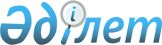 О внесении изменений и дополнений в приказ Председателя Агентства Республики Казахстан по регулированию естественных монополий и защите конкуренции от 6 июня 2003 года N 149-ОД "Об утверждении Правил закупок субъектами естественных монополий материальных, финансовых ресурсов и услуг, затраты на которые учитываются при формировании тарифов (цен, ставок сборов) на оказываемые ими услуги", зарегистрированный в Министерстве юстиции Республики Казахстан 20 июня 2003 года за N 2373
					
			Утративший силу
			
			
		
					Приказ Председателя Агентства Республики Казахстан по регулированию естественных монополий и защите конкуренции от 12 декабря 2003 года № 321-ОД. Зарегистрирован в Министерстве юстиции Республики Казахстан 31 декабря 2003 года № 2660. Утратил силу приказом и.о. Председателя Агентства Республики Казахстан по регулированию естественных монополий от 17 февраля 2012 года № 25-ОД      Сноска. Утратил силу приказом и.о. Председателя Агентства РК по регулированию естественных монополий от 17.02.2012 № 25-ОД.      В соответствии с подпунктом 14) пункта 11 и подпунктом 1)  пункта 20 Положения об Агентстве Республики Казахстан по регулированию естественных монополий и защите конкуренции, утвержденного Указом Президента Республики Казахстан от 20 июня 2003 года N 1141, ПРИКАЗЫВАЮ: 

      1. Внести в приказ Председателя Агентства Республики Казахстан по регулированию естественных монополий и защите конкуренции от 6 июня 2003 года N 149-ОД "Об утверждении Правил закупок субъектами естественных монополий материальных, финансовых ресурсов и услуг, затраты на которые учитываются при формировании тарифов (цен, ставок сборов) на оказываемые ими услуги" (зарегистрирован в Министерстве юстиции Республики Казахстан 20 июня 2003 года за N 2373, опубликован в "Официальной газете" от 19 июля 2003 года N 29) следующие изменения и дополнения: 

      в Правилах закупок субъектами естественных монополий материальных, финансовых ресурсов и услуг, затраты на которые учитываются при формировании тарифов (цен, ставок сборов) на оказываемые ими услуги, утвержденных указанным приказом: 

      1) в пункте 1: 

      в подпункте 9): 

      после слов "Перечень закупаемых" дополнить словами "субъектом естественной монополии"; 

      слова "и способов закупки" исключить; 

      в подпункте 17) после слов "выдача банковских поручительств и иных обязательств за третьи лица, предусматривающих исполнение в денежной форме" дополнить словами "учетные операции: учет (дисконт) векселей и иных долговых обязательств юридических и физических лиц; сейфовые операции: услуги по хранению ценных бумаг, выпущенных в документарной форме, документов и ценностей клиентов, включая сдачу в аренду сейфовых ящиков, шкафов и помещений; выпуск платежных карточек; инкассация и пересылка банкнот, монет и ценностей; выпуск чековых книжек;"; 

      2) дополнить пунктом 4-1 следующего содержания: 

      "4-1. В случае необходимости закупки товаров (работ, услуг), которые не включены в перечень закупаемых субъектом естественной монополии материальных, финансовых ресурсов и услуг, затраты на которые учитываются при формировании тарифов (цен, ставок сборов) на оказываемые им услуги, субъект естественной монополии вправе осуществить их закупку в соответствии с положениями настоящих Правил после внесения изменений и дополнений в перечень закупаемых субъектом естественной монополии материальных, финансовых ресурсов и услуг, затраты на которые учитываются при формировании тарифов (цен, ставок сборов) на оказываемые им услуги, утвержденных компетентным органом и согласованных с уполномоченным органом."; 

      3) пункт 6 изложить в следующей редакции: 

      "6. Уполномоченный орган согласовывает осуществление субъектом естественной монополии закупок способом закрытого конкурса (тендера), выбора поставщика с использованием запроса ценовых предложений, через товарные биржи, закупок из одного источника (за исключением закупок, осуществляемых в соответствии с подпунктом 2) пункта 68 настоящих Правил), а также привлечение займов и кредитов, предоставляемых международными финансовыми организациями. Согласование уполномоченным органом указанных способов закупок осуществляется с учетом требований пункта 68-1 настоящих Правил."; 

      4) в подпункте 4) пункта 13 слова "его имущество не должно быть обременено" исключить; 

      5) пункт 18 дополнить абзацами следующего содержания: 

      "В случае отсутствия члена тендерной комиссии в период проведения тендера в решение (приказ) первого руководителя заказчика или лица, исполняющего его обязанности, в срок не менее чем за пять рабочих дней до окончания представления тендерных заявок потенциальными поставщиками должно быть внесено соответствующее изменение. 

      В случае отсутствия члена тендерной комиссии на заседании тендерной комиссии по производственной или другой причине в протоколе заседания тендерной комиссии указывается причина его отсутствия и ссылка на документ, подтверждающий данный факт. 

      Заказчик вправе создать тендерную комиссию с постоянным составом на весь финансовый год."; 

      6) пункт 21 дополнить абзацем следующего содержания: 

      "При необходимости заказчик для выполнения работы секретаря может создать секретариат, что должно быть отражено в приказе заказчика о создании тендерной комиссии с указанием ответственного лица, уполномоченного от секретариата подписывать документы в случаях, установленных настоящими Правилами."; 

      7) пункт 25 после слова "десять" дополнить словом "календарных"; 

      8) пункт 26 после слова "семи" дополнить словом "рабочих"; 

      9) пункт 32 после слов "менее 35" дополнить словом "календарных"; 

      10) подпункт 2) пункта 33 дополнить абзацем следующего содержания: 

      "нотариально засвидетельствованная копия свидетельства о постановке на учет по налогу на добавленную стоимость;"; 

      11) абзац второй пункта 46 дополнить словами ", отсутствующим - направляется в срок не позднее трех рабочих дней со дня получения от них соответствующего запроса."; 

      12) в пункте 50: 

      подпункт 1) изложить в следующей редакции: 

      "1) в случае необходимости изменяет содержание тендерной документации и проводит повторный тендер;"; 

      дополнить абзацем следующего содержания: 

      "При необходимости проведения повторного открытого тендера заказчик публикует объявление в периодической печати не позднее, чем за десять календарных дней до дня окончания приема тендерных заявок."; 

      13) в пункте 54 слово "Заказчик" заменить словами "Тендерная комиссия"; 

      14) пункт 55 после слова "трех" дополнить словом "рабочих"; 

      15) дополнить пунктом 58-1 следующего содержания: 

      "58-1. Для согласования осуществления закупки способом закрытого тендера заказчик направляет в уполномоченный орган перечень потенциальных поставщиков, у которых предполагается осуществить закупки товаров (работ, услуг) по причине их сложного или специализированного характера."; 

      16) пункт 68 дополнить подпунктом 5) следующего содержания: 

      "5) осуществляется привлечение займов и кредитов, предоставляемых международными финансовыми организациями."; 

      17) дополнить пунктом 68-1 следующего содержания: 

      "68-1. Для согласования закупок способом из одного источника заказчик представляет в уполномоченный орган следующие документы: 

      1) для подтверждения необходимости закупки в связи с тем, что потенциальный поставщик является единственным потенциальным поставщиком соответствующих однородных товаров (работ, услуг) - заключение соответствующего компетентного органа о необходимости закупки заказчиком данных товаров (работ, услуг), документы, подтверждающие, что данный поставщик является единственным потенциальным поставщиком соответствующих товаров (работ, услуг); 

      2) для подтверждения необходимости закупки в целях унификации, стандартизации или обеспечения совместимости с имеющимися товарами, работами или услугами - копию договора, в соответствии с которым у потенциального поставщика были первоначально закуплены товары, работы или услуги; 

      3) для подтверждения необходимости закупки в связи с признанием двух открытых тендеров несостоявшимися - копии документов по данным тендерам: приказов о создании тендерных комиссий; тендерных документаций; протоколов вскрытия конвертов с тендерными заявками; протоколов об итогах тендеров; тендерных заявок потенциальных поставщиков с приложениями; объявлений в периодической печати о проведении и об итогах тендеров с датами публикаций; 

      4) для подтверждения необходимости привлечения займа или кредита международной финансовой организации - заключение соответствующего компетентного органа о необходимости привлечения займа (кредита); проект договора займа (кредитования); документ, подтверждающий статус международной финансовой организации; расчет, подтверждающий, что сделка не повлечет за собой повышения тарифа. 

      В течение десяти календарных дней со дня заключения договора о закупке из одного источника в соответствии с подпунктами 1), 3) и 4) пункта 68 настоящих Правил заказчик представляет в уполномоченный орган копии: договора, протокола о закупках, документов, представленных потенциальными поставщиками в обоснование цены поставленных товаров (работ, услуг), а также документов, подтверждающих соответствие потенциального поставщика квалификационным требованиям, установленным настоящими Правилами. При привлечении займов, кредитов, предоставляемых международными финансовыми организациями в соответствии с подпунктом 5) пункта 68 настоящих Правил заказчик представляет копии: договора, протокола о закупке."; 

      18) пункт 75 изложить в следующей редакции: 

      "75. Не допускается вносить какие-либо изменения и/или новые условия в проект договора о закупке или в подписанный договор о закупке (за исключением уменьшения цены), которые могут изменить содержание предложения, явившегося основой для выбора поставщика. 

      Допускается внесение изменений в проект договора о закупке или в подписанный договор о закупке в части уменьшения цены при условии неизменности качества, объемов и других условий, явившихся основой для выбора поставщика. 

      Заказчик до подписания договора о закупке вправе провести переговоры с потенциальным поставщиком, признанным победителем тендера с целью уменьшения цены договора. При этом потенциальный поставщик вправе не согласиться на такое уменьшение, что не предоставляет заказчику право на уклонение от подписания договора с потенциальным поставщиком, признанным победителем тендера по закупке товаров (работ, услуг). 

      В случае, если в процессе исполнения договора о закупке товаров (работ, услуг) цены на аналогичные закупаемым товарам (работам, услугам) изменились в сторону уменьшения, то по обоюдному согласию заказчика и поставщика в договор о закупке могут быть внесены соответствующие изменения с учетом положений настоящего пункта."; 

      19) дополнить пунктом 78-1 следующего содержания: 

      "78-1. Затраты на закупку товаров (работ, услуг), которые были закуплены по результатам тендеров, проведенных с нарушением процедур, установленных настоящими Правилами, уполномоченным органом не включаются в тариф субъекта естественной монополии.". 

      2. Юридическому департаменту Агентства Республики Казахстан по регулированию естественных монополий и защите конкуренции (Джолдыбаева Г.Т.) обеспечить в установленном законодательством порядке государственную регистрацию настоящего приказа в Министерстве юстиции Республики Казахстан. 

      3. Департаменту административной и территориальной работы Агентства Республики Казахстан по регулированию естественных монополий и защите конкуренции (Досан Б.Б.) после государственной регистрации настоящего приказа в Министерстве юстиции Республики Казахстан: 

      1) обеспечить в установленном законодательством порядке его опубликование в официальных средствах массовой информации; 

      2) довести его до сведения структурных подразделений и территориальных органов Агентства Республики Казахстан по регулированию естественных монополий и защите конкуренции. 

      4. Контроль за исполнением настоящего приказа возложить на Заместителя Председателя Агентства Республики Казахстан по регулированию естественных монополий и защите конкуренции Мынбаева А.С. 

      5. Настоящий приказ вводится в действие со дня его государственной регистрации в Министерстве юстиции Республики Казахстан.       И.о. Председателя 
					© 2012. РГП на ПХВ «Институт законодательства и правовой информации Республики Казахстан» Министерства юстиции Республики Казахстан
				